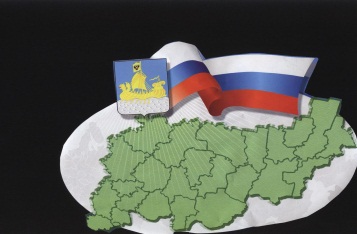                                                           ИНФОРМАЦИОННЫЙ БЮЛЛЕТЕНЬСодержаниеПостановление избирательной комиссии Муниципального образования Сандогорское сельское поселение Костромского муниципального района Костромской области от 07.07.2021 №26 «О графике работы избирательной комиссии Муниципального образования Сандогорское сельское поселение Костромского муниципального района Костромской области по приему документов, представляемых кандидатами в период избирательной кампании по выборам в органы местного самоуправления  муниципального образования Сандогорское сельское поселение Костромского муниципального района Костромской области»…………………………………………………………1*****ИЗБИРАТЕЛЬНАЯ КОМИССИЯМУНИЦИПАЛЬНОГО ОБРАЗОВАНИЯСАНДОГОРСКОЕ СЕЛЬСКОЕ ПОСЕЛЕНИЕ
КОСТРОМСКОГО МУНИЦИПАЛЬНОГО РАЙОНАКОСТРОМСКОЙ ОБЛАСТИПОСТАНОВЛЕНИЕот 07 июля 2021 года                                                                        № 26О графике работы избирательной комиссииМуниципального образования Сандогорское сельское поселениеКостромского муниципального района Костромской областипо приему документов, представляемых кандидатами в период избирательной кампании по выборам в органы местного самоуправления  муниципального образования Сандогорское сельское поселениеКостромского муниципального района Костромской области	В соответствии с пунктом 10 статьи 24 Федерального закона от 
12 июня 2002 года № 67-ФЗ «Об основных гарантиях избирательных прав и права на участие в референдуме граждан Российской Федерации», статьей 42 Избирательного кодекса Костромской области, руководствуясь пунктами 2.3,  2.3.1Методических рекомендациях по вопросам, связанным с выдвижением и регистрацией кандидатов, списков кандидатов на выборах в органы государственной власти субъектов Российской Федерации и органы местного самоуправления, утвержденных постановлением Центральной избирательной комиссии Российской Федерации от 11 июня 2014 года № 235/1486-6, избирательная комиссия муниципального образования Сандогорское сельское поселение Костромского муниципального района Костромской области постановляет:1. Определить график работы избирательной комиссии муниципального образования Сандогорское сельское поселение Костромского муниципального района Костромской области по приему документов, представляемых в избирательную комиссию муниципального образования Сандогорское сельское поселение Костромского муниципального района Костромской области кандидатами в период избирательной кампании по выборам в органы  местного самоуправления муниципального образования Сандогорское сельское поселение Костромского муниципального района Костромской области (приложение).2.Разместить настоящее постановление в разделе «Избирательная комиссия» на официальном сайте администрации Костромского муниципального района Костромской области в информационно-телекоммуникационной сети «Интернет» и на информационном стенде избирательной комиссии муниципального образования Сандогорское сельское поселение Костромского муниципального района Костромской области.3. Опубликовать в общественно – политической газете «Волжская новь», информационном бюллетене  «Депутатский вестник» график работы избирательной комиссии муниципального образования Сандогорское сельское поселение Костромского муниципального района Костромской области по приему документов, представляемых в избирательную комиссию муниципального образования Сандогорское сельское поселение Костромского муниципального района Костромской области кандидатами в период избирательной кампании по выборам в органы  местного самоуправления муниципального образования Сандогорское сельское поселение Костромского муниципального района Костромской области.4. Возложить контроль исполнения настоящего постановления на председателя избирательной комиссии муниципального образования Сандогорское сельское поселение Костромского муниципального района Костромской области Л. М. Максимову.График работы избирательной комиссииМуниципального образования Сандогорское сельское поселениеКостромского муниципального района Костромской областипо приему документов, представляемыхкандидатами в период избирательной кампании по выборам в органы местного самоуправления муниципального образованияСандогорское сельское поселение Костромского муниципального района Костромской областиБюллетень выходит                                                                        № 24  от  08 июля 2021  годас 1 июля 2006 годаУчредитель: Совет депутатов Сандогорского сельского поселенияКостромского муниципального района Костромской области.                           Тираж  5 экз.  Председатель избирательной комиссии                         Л. М. МаксимоваПредседатель избирательной комиссии                         Секретарьизбирательной комиссииЛ. Н. СеменоваСекретарьизбирательной комиссииПриложение № 1к постановлению избирательной комиссиимуниципального образования Сандогорское сельское поселение Костромского муниципального района Костромской области от 07 июля 2021 года № 26С 15 июля  2021 года по 9 августа 2021 годаВремя работы избирательной комиссии муниципального образования по приему документовРабочие дни с 08.00 до 17.00В выходные днис 10. 00 до 14.00В день истечения сроков приема документов на выдвижение: 
08 августа  2021 годас 10.00 до 24.00В день истечения сроков приема документов для регистрации: 
09 августа 2021 годас 9.00 до 18.00Адрес издательства:Костромская область,Костромской район, с. Сандогора,ул. Молодежная д.7Контактный телефон(4942) 494-300Ответственный за выпускС.Н.Рабцевич